PurposeThe purpose of this manual is to provide a central, authoritative reference source for identifying and communicating policies and procedures to all Clients of STAR One.Clients are responsible for notifying employees of STAR Park policy and procedure changes.ScopeThis manual will communicate guidelines that apply to STAR Park operations. These policies and procedures are incorporated by reference in the legal, contractual arrangement between the Client and STAR One that would be documented in the Client Services Agreement, Agreement Addendum, or any other contract. If any provision of this manual conflicts with the Client Services Agreement, Agreement Addendum, or any other contract, the provisions of the Client Services Agreement, Agreement Addendum, or any other contract shall prevail.Policy RevisionsSTAR Park Management may change or modify policies and procedures relating to Client Services as it considers appropriate at its sole discretion. Policies and procedures, including those set out in this Handbook, are interpreted and applied by Management at its sole discretion and its decisions in this regard is final.STAR One reserves the right to create, revise, or extend policies and procedures as it judges beneficial to building operations and our clients. All policy and procedure changes are communicated to Clients in writing and will become effective upon the date specified in the communication.Texas State UniversityTexas State University was founded in 1899 as the Southwest Texas State Normal School. Texas State currently offers 98 undergraduate, 91 graduate and 13 Ph D. degree programs in 7 colleges as well as the University College for undecided and general education majors and the Graduate College. Texas State University enrollment is approximately 39,000 students with over 4,000 full time faculty and staff.  Texas State University is part of the Texas State University System. Other universities in the system include Sam Houston State University, Lamar University, and Sul Ross State University. Dr. Denise M. Trauth has served as President of Texas State since August 2002.Clients, Client employees, and Client visitors are subject to the provisions outlined herein.STAR ParkThe Science, Technology, and Advanced Research (STAR) Park is a 58-acre site that hosts STAR One, Texas State’s first building dedicated to the university’s research and commercialization efforts. Construction on STAR One started in October 2011 and was completed in June, 2013. Two expansions were completed in 2015 and 2016. The 36,000 square foot facility serves as a technology incubator/collaboration space for start-up and early-stage businesses, as well as more established entities engaged in significant collaborations with the University. Tenants have access to secure wet labs, clean space, conference rooms, and office space.The incubator program at STAR One is designed to foster the collaborative development of new commercial ventures in applied research. This building hosts "spin-offs" from research conducted and intellectual property generated by university faculty, and "spin-ins" from companies outside the institution that want to strategically work with the University.The overall goal of the incubator program is to provide space and infrastructure to expedite research and commercial development of promising technologies in the context of viable, well-managed companies.By bringing together a critical mass of university and private sector specialists, the incubator program becomes a magnet for scientific expertise, novel problem solving, and successful commercial ventures. The incubator program is particularly interested in supporting companies that have established research relationships with Texas State or that have an interest in, and potential for, initiating such relationships.STAR Park Mission, Vision, and GoalsSTAR Park’s MissionSTAR Park serves as a catalyst for collaboration that supports Texas State’s goal of becoming eligible for distributions from the National Research University Fund, by growing the regional ecosystem through activities promoting and supporting innovation, commercialization, and entrepreneurship.STAR Park’s Vision STAR Park will be a critical hub for innovation, commercialization, and entrepreneurial activity for Texas State and the region, with a responsive governance structure that fosters collaboration, epitomizes sustainability in its funding and operations, and creates an inspirational environment through a sense of place.STAR Park’s GoalsGoals established by this vision are:Entrepreneurial: Foster an entrepreneurial ecosystemCreate programs, policies, and physical assets, which support a dynamic innovation, commercialization, and entrepreneurial ecosystem reflecting university-wide strategic directions for research growth and increased outreach.Responsive: Operate in a flexible and responsive mannerBe timely, responsive, and action-oriented in decision-making, client interactions, facilities development, management, and operations. Create programs and physical assets that are adaptable and resilient to change.Collaborative: Promote accessibility, social interaction, and communityBe open and flexible to university and non-university enterprises that benefit the university and reflect strategic research directions established through the Texas State University Strategic Plan. Create a culture of social and professional interactions.Inspirational: Build a sense of place that reflects the entrepreneurial nature of STAR Park through a physical Master PlanSet design guidelines to form a sustainable, dense, and walkable STAR Park with spaces for social interaction. Be context-aware in development scale, massing, and integration of an inspirational design aesthetic.Sustainable: Achieve self-sustaining innovationFoster innovative processes that allow STAR Park to be open to a wide variety of funding sources to support long-term success.STAR Park ManagementExecutive Director – Stephen FrayserOffice 512.245.6434Mobile 512.417.6331Email sf_75@txstate.eduAs the Executive Director of STAR Park, Steve is actively involved in STAR Park’s planning and development. Such planning includes the development of STAR Park expansion plans, attracting potential clients, and promoting STAR One. He also serves as a mentor to STAR One clients; working with them to review business plans and acting as a business resource. He monitors STAR One companies regularly to make sure they are progressing toward their business goals.Business Manager – Teresa Jo RudolphOffice 512.245.7780Mobile 830.445.9287Email teresa@txstate.eduAs the Business Manager of STAR Park, Teresa is responsible for daily operations and management of facilities owned by Texas State University, STAR Park, and STAR One. Responsibilities include, but are not limited to, negotiation and management of contracts with vendors doing business with STAR Park, providing management of the budget and financial matters for STAR Park, client relations and management of student workers.Marketing Specialist & Web Designer – Miranda FerrisOffice 512.245.7827Mobile 512.731.0183Email mjf99@txstate.edu The Marketing Specialist and Web Designer is responsible for website management using the university’s content management system, managing a robust social media presence for STAR Park and STAR Park clients, writing and distributing quarterly STAR Park updates via email, writing and proofreading press releases, and creating marketing materials including the STAR Park newsletter. Additionally, the Marketing Specialist interacts closely with University Marketing to ensure all marketing materials are within University guidelines.Assistant Real Estate Director – David BisettOffice 512.245.2244Mobile 512.923.0561Email db62@txstate.eduAs the Assistant Real Estate Director, Bisett assists with preparation of Client Service Agreements, land use planning and project analysis, coordination of construction projects, and construction project planning.Technical Operations Manager – Peter WalkerOffice 512.245.4003Mobile 210.268.9303Email pdw28@txstate.edu The Technical Operations Manager is responsible for the operation of specialized STAR One systems including DI water system, nitrogen gas, chilled water, laboratory HVAC units, and all building mechanical systems.  The Technical Operations Manager assists with planning laboratory spaces, maintaining chemical and bio waste inventories and disposal records.Administrative Support Specialist – Leah Porterfield Office 512.245.7827l_p86@txstate.edu The Administrative Support Specialist assists with the daily operations and management of STAR Park and is responsible for supporting STAR One Clients.Point of ContactManagement will be your main point of contact regarding day-to-day services. For general information, or to schedule a questions and answers session with Management, please email starpark@txstate.edu or call Reception at 512.245.7827.STAR One Office InformationHoursThe Building is open to the public Monday – Friday from 8:00 a.m. until 6:00 p.m. Card readers at the exterior entrances automatically unlock at 8:00 a.m. each business day. The card readers will automatically lock at 6:00 p.m. each evening. The doors will remain locked during the weekend unless otherwise requested for a special function.University ClosuresWhen the University is closed, normal staff levels will not be maintained. Staff may be contacted via mobile phone, text or email.Management will be unavailable during approved University holidays. Holidays will be:Martin Luther King, Jr. Holiday Memorial DayIndependence DayLabor DayThanksgiving Break (Thursday and Friday of the last full week of November)Christmas Break (last two weeks of December with return date of January 2nd)Client will receive notifications at least one week prior to each holiday as a reminder that will include emergency contact information for STAR Park staff.  Chapter 2 – Park Entrance & Move-InRequirements Prior to OccupancyBase FeeThe Client must pay the Base Fee and Security Deposit prior to move in.The first month’s Base Fee, as stated in your Client Service Agreement, must be paid prior to move-in. Checks should be made payable to Texas State STAR Park and either dropped off with the Business Manager in Office 123 or mailed to the address on the inside front cover of this handbook.Security DepositYour security deposit is equal to one month’s Base Fee as stated in your Client Service Agreement. The security deposit must be paid prior to taking occupancy of any leased space in the Building. Checks should be made payable to Texas State STAR Park and either dropped off with the Business Manager in Office 123 or mailed to the address on the inside front cover of this handbook.  Proof of InsuranceAll Clients are required to obtain and maintain, in full force, an insurance policy or policies as provided for in the Client Service Agreement. Texas State University shall be named as an additional insured on said policy and be provided with a 30-day notification by the insurance company of any policy changes, lapse in policy, or non-payment of premiums. Notifications should be made to the attention of the Business Manager and can be either mailed to the address on the inside front cover of this handbook, emailed to starpark@txstate.edu, or faxed to 512.353.0291.Clients must carry an Employer’s Liability and Worker’s Compensation Liability Insurance policy for full coverage and protection against liability to employees.Failure to maintain acceptable insurance coverage will be considered a technical default under the Client Service Agreement. It is each Client’s responsibility to provide copies of continued coverage binders to the Business Manager on an annual basis. If you have any questions, please contact the Executive Director.Chemical lists need to be updated within two (2) business days with the new additions.Chemical List/Check-In FormsA release form must be signed and returned if chemicals are not used or stored in your office/laboratory space. This form must be updated annually.If chemicals are used or stored in your office/laboratory space, a complete list must be supplied to Management prior to occupancy. The list should be updated with the addition of new chemicals, and a copy must be submitted to the Technical Operations Manager within two (2) business days.Client Requirements at Move-InInductionA Client representative, in consultation with the Executive Director, will set objectives for the Client’s performance, including general development and performance milestones.The Induction session must be scheduled within 30 days of move-in. Business OrientationA Client representative authorized to make financial decisions for the Client will meet with the Business Manager to discuss operational collaboration between the Client and STAR One. The meeting will cover many different facets of the interaction between the Client and Management. The session should be scheduled at least one business day prior to move-in.Walk-Through of Assigned SpaceClient representatives and Management will conduct a walk-through of all assigned spaces at move-in. Any damages or preexisting modifications to the space will be noted.Building Weight LimitsThe University  reserves and shall have the right and power to prescribe weight limits and position of objects located within the premises in order to distribute the weight properly so that no damage is done from overloading.Client Employee Data FormEach employee of the Client should complete and submit a Client Employee Request Form. The form is available online completion on the STAR Park website at www.txstate.edu/starpark/forms. The form can also be submitted in paper format. The information will be used to create sign-in credentials (called netIDs) that allow Client employees to access the secured Texas State Wi-Fi. The data will also be used to grant access to the Building to each client employee on a Texas State issued access card. The data must be provided as soon as possible to allow for timely completion of netID and access requests.After move-in, any Client employee data changes must be provided within 24-hours of occurrence.If a Client employee chooses not to disclose the information requested on the Client Employee Data Form, please contact the Business Manager as soon as possible. Management Contact ListClient should submit a Management Contact list to the Business Manager within 48 hours of occupancy. The list should contain the names, titles, and contact information for each person the Client wishes to designate as a member of Client Management. The list shall indicate each person with authorization to either receive monthly invoices, approve charges for Client, or approve Client space access requests.Emergency Contact ListClient should submit an Emergency Contact list to the Business Manager within 48 hours of occupancy. The list should contain the names, titles, and contact information for each person the Client wishes to designate as a Client Emergency Contact. The list will be utilized to contact the Client in the event an emergency occurs that will affect the Client space on the Property.Company Marketing Info and LogoThe Client shall submit a short paragraph highlighting the company to the Business Manager along with a high-resolution logo for publishing on the STAR Park website. Examples submitted by current clients can be found on the STAR Park website under the Client tab.STAR One Requirements at Move-InOriginal Signed Service AgreementThe Client is provided an original signed copy of the Service Agreement and any subsequent Addendums within ten (10) business days of execution.Welcome PacketA Welcome Packet is given to each member of the Client management team that will consist of a printed copy of the client handbook, emergency contact numbers for Texas State and STAR Park Management, a Services Price List, and an overview of the Property.Access to STAR OneAccess to the Building is issued to each employee on an individual basis as outline in Chapter 4 – STAR One Services. Management reserves the right to revoke access at any time as deemed appropriate to the best interests of the Property and the University. Management will notify the Client, in writing, of revoked access within 24-hours.Client Information RequestsManagement, at its convenience, may request from Clients:Sales revenues, employment totals, number of hires from Texas State, number of paid and unpaid student workers, grants received, equity investments received (including convertible or debt equity investments), and funds invested through strategic alliances or joint ventures. Information will only be released in aggregate. Confidentiality and Conflict of InterestTexas State employees are subject to, and shall comply with, all University, State, and Federal Policies regarding confidentiality and conflict of interest existing at the time of Client entry and thereafter as revised or amended.Chapter 3 – Exit ProcedureThe length of stay in the Incubator Program will vary depending on each Client’s specific needs and progress in meeting goals that are mutually agreed upon. Most Clients should be in a position to graduate within 36 to 60 months of entering the incubation program.Graduation CriteriaGraduation criteria will establish when Clients should graduate from the Incubator Program at STAR Park. The general criteria for graduation can include:Exceeding available space (more than 4,000 square feet)Meeting and exceeding company goals for startup phaseAcquisition by a larger companySuccessful initial public offeringThe Executive Director, in conjunction with Client, will determine when a Client has met the criteria for graduation.Discontinuation of ServicesIn certain circumstances, the Client may be asked to leave the Incubator Program at STAR One. Notification to the Client is made as outlined in the Client Service Agreement.The criteria for exit or discontinuation of services can include:Client’s business plan exceeds the Building’s capabilitiesBusiness focus that no longer meets the qualifications for the Building’s occupancyConsistent failure to meet goals established by the Client and Executive DirectorFailure to engage in a mutually beneficial collaboration with Texas State UniversityFiling for bankruptcyViolation of the terms of the Client Service AgreementFailure to provide current proof of insurance required by the Clients Service AgreementUnapproved modifications to leased space or equipment provided in the leased spaceDefault on lease fees and fee payments to STAR Park or Texas StateFailure to provide either requested documentation or reasonable cooperation with ManagementSharing internet access codes or access cards between employees or non-employeesEngaging in illegal activities on the PropertyDefault on payments, fees, charges, or levies due to third party service providers, vendors, or governmental entities to whom the Client is legally obligated to render paymentExit ProcedureOnce graduation or discontinuation of services criteria has been satisfied, the Exit Procedure plan will take effect. A date for move-out will be selected that is either mutually beneficial for the Client and Management or satisfies the stipulations set forth in the Client Service Agreement. The Client may be introduced to commercial realtors and telecommunications service providers, if needed, to begin planning for future space needs.Space AlterationsAny alterations made to the assigned space must be returned to their original move-in condition. Failure to return alterations to original move-in condition will result in the forfeiture of the Client security deposit.Change of AddressAny mail received after move-out will be returned to sender.The Client shall provide new contact information, including forwarding address, e-mail address, and phone number to Management.The Client shall notify all vendors of its new address and file a change of address with the United States Postal Service. All packages and future mail delivered to the Property will be refused or returned.Check-Out ListThe STAR Park Check-Out List will need to be completed in conjunction with the Business Manager. A walkthrough of the Client’s assigned space will be conducted to determine any repairs that may be needed.  The Business Manager will notify the Client of any outstanding invoices or pending charges.An exit interview will be conducted by the Executive Director.Security Deposit RefundSecurity Deposits cannot be used to pay outstanding invoices or charges of any kind.Client billing is reviewed to ensure payments are up to date. The Client is expected to pay all outstanding invoices in full before leaving STAR Park. If there are pending charges, the Client’s security deposit will not be refunded until all charges have been invoiced and paid. A full or partial amount of the security deposit may be retained to cover any necessary repairs or cleaning (with exception of normal wear and tear). The balance, if any, will be refunded within 30 days after all charges have been paid and repairs completed, if needed.Success or Failure of Client BusinessClients specifically recognize and acknowledge that success or failure of Client's business enterprise will be dependent on the business acumen and diligence of the Client. The business venture undertaken by Clients may also depend on other factors, such as market and economic conditions, all of which are beyond the control of Texas State. Clients agree that success or failure of its business will not depend on the University’s performance under the Client Service Agreement or any other agreement with the University, and STAR Park makes no representations or warranties as to the growth or success of the Client’s business. The University shall have no liability to the Client for the success or failure of the business including, but not limited to, any consequential or incidental damages to Client or any other person or entity.Chapter 4 –STAR One OperationsInvoicesThe STAR Park Business Manager will email invoices to Clients no later than the first business day of each month. The Client should supply the Business Manager with an email address to which all invoices will be sent. Invoices will include the Base Fee and any other ancillary charges that may occur. Invoicing terms are Net 10: All amounts payable are due by the tenth calendar day after receipt, including holidays and weekends.Late FeesAny invoices not paid in full within 10 calendar days of receipt are subject to a 10% late fee penalty as set forth in the Client Service Agreement. This late fee penalty is calculated on any unpaid portion of the invoice. If the late fee is not paid as part of the late invoice, the late fee will appear on a subsequent invoice.Client Employee DataAnnual RenewalIn November of each year, all Client Employees will submit a new Client Employee Data Form. This will allow Management to renew netID and Building access for each client. If a new form is not submitted, the netID and access for the employee will expire.As Needed UpdatesWhen a Client hires a new employee, the employee shall submit the Client Employee Data within two (2) business days. This will allow the employee to be granted a netID and access.When an employee leaves a Client, the Client shall notify Management within the same business day via email at starpark@txstate.edu.  The employee shall turn in any keys or access cards to the Business Manager before leaving. This will allow the nedtID and Building access for the employee to be deactivated.Mail and DeliveriesMail ServiceThe U. S. Postal Service provides mail service to the Building. A multi-unit mailbox is located in the parking lot adjacent to the business entrance. Mailboxes are assigned to each Client and one key is issued. If more than one mailbox key is requested, a $10.00 fee will apply. It is the responsibility of each Client to collect their own mail. The mail carrier will normally deliver large boxes to Reception.Names approved to receive mail at a Client address must be emailed to starpark@txstate.edu within two business days of move-in, and updated as needed. The list should include the Client name, as well as the names of employees approved to receive mail and packages.Your Client Mailing Address will be as follows:(YOUR BUSINESS NAME)3055 Hunter Road, Box #San Marcos, TX 78666It is important that you show the appropriate box number on your mailing address.  If the mail carrier cannot identify the correct box, your mail may not be delivered.DeliveriesUnited Parcel Service (UPS), Federal Express (FedEx), and freight companies make regular deliveries to the Building, which are usually accepted at Reception. Large packages are delivered to the Loading Dock. If the Client does not want Management to sign for packages, please email starpart@txstate.edu with your request indicating the Client employee who will sign for packages instead.It is the Client’s responsibility to collect all packages, including those that require special handling. Management is not responsible for any package that is not collected by the addressee.In the event of a University holiday, every effort is made to notify delivery drivers of the pending closure. However, it is the Client’s responsibility to make arrangements with the specific delivery service if a package is needed during a University holiday.Special DeliveriesIf the Client is expecting a shipment delivery that requires either a special certification or license for acceptance, the Client is required to notify Management of the pending delivery at least 24-hours in advance.  The notification should be sent via email to starpark@txstate.edu and include the vendor who will be shipping the package, the employee who should sign for the package, and the person’s location within the Building.Shipping ServicesUPS ServiceUPS will not deliver to a Post Office Box.Management can assist with the mailing of parcels via UPS, including overnight service. The parcel must be prepared for shipment and should not weigh more than 30 pounds. Bring the shipment to Reception by 12:00 p.m. for same day service, specify the shipping service desired, and if additional insurance is needed. If the package is not delivered by 12:00 p.m., shipping will not occur until the next business day.All UPS shipping services are completed through the University’s Mail Services department and are billed at a discounted contract rate on a subsequent invoice. Tracking numbers are provided for all packages.FedEx ServiceNo FedEx Services are available. FedEx will only pick up packages that have a pre-paid tag affixed. The Client is required to notify FedEx of the pickup, but the package may be left at Reception.Special EventsThe University and Management organize meetings and social gatherings with opportunities for entrepreneurs to meet local government and business leaders, members of the Advisory Board, and to network with other Clients. Clients are encouraged to take advantage of these opportunities and to share ideas for future events by email to starpark@txstate.edu. Management will provide advance notification of upcoming events.Telephone ServicesMobileMobile phone services are not provided, and reception within the Building can be challenging. If your mobile reception is problematic, you can choose to have a landline telephone installed for an additional fee.LandlineLandline telephone service is available in the Building for a monthly fee. The Client must pay all installation charges as well as a monthly fee for each phone. Long distance service requires a long distance personal identification number, but there is no charge for long distance services. Voicemail is available for phones within the Building.Basic monthly service with unlimited long distance calling is $15.00. Premium monthly services with unlimited long distance calling and voicemail is $20.00. Installation charges are $285.00 per line.Conference Phone & Hosted Call-in MeetingsA conference speakerphone is available for meetings held in any conference room at no charge. STAR Park has a Quest account for hosting call-in meetings. This service allows participants to call a toll-free number and sign-in to the call with a passcode. Hosted call-in meetings are an additional fee. Any fees will be billed to the Client on a subsequent invoice. Service requests need to be coordinated with the Business Manager via email at starpark@txstate.edu. TechnologyManagement does not provide computers, printers, or personal fax machines in any office within the Building.Texas State Net IDEach Client employee is granted a Net ID to the University network upon move-in. The Net ID and password are used to grant Building access and to access University network services.The employee should never share his/her netID and password with anyone.InternetInternet access is available wirelessly as well as via a hardline for the University network. Each person must use his/her Texas State netID and password to log into the University network.If a Client wishes to install a router for business purposes, the installation and set-up of the router must be approved by and coordinated through ITAC Services at the University. Contact ITAC via phone at 512.245.4822 or email at ITAC@txstate.edu. The person contacting ITAC will need to provide their valid Texas State netID to the ITAC representative.CopiersCopiers are available for Client use in the reception area, as well as Suite 175. Both copiers will print two-sided on paper up to 11 x 17. The copier in Suite 175 prints in black and white and the copier in Reception prints in black and white or color. Both copiers are networked to serve as a printer.A user code is required for copiers. An email should be sent to starpark@txstate.edu requesting a copier code, along with the name of the person to whom it will be issued. Copies are charged on a per page basis as outlined in the Service Fee document in the Appendix. ScannerThe copiers function as a full-color scanner with JPEG and PDF selections. A user code is not required for scanning purposes. Scanned documents are sent to an email address that must be entered. If you would like an email address programmed into the copier for routine use, please email starpark@txstate.edu with your request including the name of the person, and a valid email address.Fax MachineThe copier in Reception also functions as a fax machine. You will need a user code to utilize the fax machine and the cost is billed as copier usage.Meeting SpacesThe Building has three conference rooms, a large multi-purpose room, and two collaboration areas available for Client use. An online calendar system is utilized for booking the three conference rooms and the two collaboration areas. A Client manager will need to approve access to the conference room calendar. Please email the request to starpark@txstate.edu.Participant FeeIf a Client hosts a function in any conference room and there is an admission, participant, or materials fee to the event, STAR Park requires a use fee equal to 15% of the gross revenues. It is the Client’s responsibility to notify Management of the event, the cost of entrance or materials, and the number of attendees. The information must be emailed to starpark@txstate.edu. The 15% fee for STAR Park will appear on a subsequent monthly invoice.DamagesThe Client sponsoring the event in the Building’s conference rooms will be responsible for any damages or extensive cleaning that is required. The Business Manager will notify the Client of charges, if any.Conference RoomsThe conference rooms available for use are:Conference Room 105 with a seating capacity of 25, audio/visual equipment, multiple furniture configurations, and a food service barConference Room 146 with a seating capacity of 7 and audio/visual equipmentConference Room 174 with a seating capacity of 15 and audio/visual equipmentCollaboration AreasThe two collaboration areas are Area 125 in the south end of the building and Area 168 in the north end.  Area 125 features two tall tables with four stools each and four lounge chairs with tables. Area 168 features a long offset couch, bar-height surfaces with tall seating, and two love seats. All walls in Area 168 are white boards.Multi-Purpose RoomThe Multi-Purpose Room has a table capacity of 50 and a seating capacity of 80, audio/visual equipment, and multiple furniture configurations. The Multi-Purpose Room has to be booked on the Room Request page of the STAR Park website. Use of the space is approved at the discretion of the Executive Director. Once your request has been reviewed, you will be notified of your booking status. Standard Furniture Set-UpsConference Room 105 and the Multi-Purpose Room have a standard set-up. The standard set-up for Conference Room 105 is an open “U” and classroom seating for the Multi-Purpose Room. If the room is altered from the standard set-up, it is the responsibility of the meeting coordinator to return the room to the standard set-up. If not, a set-up fee of $25.00 for Conference Room 105 or $50.00 for the Multi-Purpose Room will be billed to the Client during the next billing cycle. Visual set-ups can be found on the STAR Park website.Coffee and Water ServiceCoffee and bottled water service is available for a nominal fee. Coffee service is a flat rate of $10.00 per service.  Bottled water service is billed at a rate of $0.25 per bottle. The Client manager should email the request with the date, time, and conference room specifications to starpark@txstate.edu. All charges will appear on a subsequent invoice.WebsiteThe Web Designer maintains the website at www.txstate.edu/starpark. The website can be updated with information about the Client’s mission and current news if provided by the Client. Information and updates for the website should be emailed to starpark@txstate.edu.Social Media Follow STAR Park on Facebook, Twitter, Instagram, LinkedIn, and YouTube for updates, news, accomplishments, videos, and more @txststarpark. If the Client has a post or tweet they would like to have shared or retweeted, email the appropriate information to starpark@txstate.edu.Business EquipmentBusiness equipment is available in the work areas on both ends of the building for Client use. Equipment includes heavy-duty staplers, paper cutters, packing tape guns, shredders, pencil sharpeners, etc. All equipment is marked as belonging to STAR Park and should be returned promptly after you have finished using them.If any of the equipment is missing or not serviceable, please send an email to starpark@txstate.edu to alert Management of the concern.RecyclingThe Building offers recycling services for paper, plastic, cardboard, toner cartridges, small batteries, and mobile phones. Toner cartridges and batteries can be placed on the counter in Area 111. Recycling carts are available in Area 111 and Suite 175 for regular paper, books, newspapers, and magazines. Recycling containers for cans and bottles are available in Area 111, Breakroom 128, and Breakroom 169. Cardboard boxes should be broken down and placed in the recycle cage in Room 161. All plastic and Styrofoam packing material should be disposed of in the dumpster behind the Building.Custodial ServicesLabsCustodial Services are offered throughout the Building, with the exception of laboratories. The laboratory spaces are only cleaned via special arrangements. Each Client needs to determine if they want custodial services in their laboratory space. The custodial services available for the laboratories include:Empting nonhazardous waste trash cansFilling the soap and paper towel dispensersSweeping the floorDue to safety concerns caused by the potential for chemical residue, no counters, sinks, or other surfaces are cleaned. Damp mopping of floors will only completed if the Client indicates there is no possibility of chemical reside. Therefore, it is the Client’s responsibility to keep these areas clean.Nonhazardous and nonchemical trashcans should be set in the service hallway each night for emptying. Clients should pick up the trashcans first thing in the morning and return them to the laboratory. Trash bags that are not in an appropriate container will not be removed. Office and Public AreasOffices and public areas are cleaned on a daily basis. The custodial services offered during a typical month include emptying the trash, vacuuming, dusting, and mopping. Bathrooms and public sinks are cleaned and sanitized daily.  Trash ServiceA dumpster for disposal of regular trash is available behind the building. Clients should take large trash items directly to the dumpster container located outside. No loose trash should be left in the service hallways. No hazardous waste or chemical waste should ever be disposed of in the dumpster.PalletsIt is the Client’s responsibility to breakdown all pallets before disposal. Whole pallets should never be disposed of in the dumpster, or around it. A pallet-busting tool is available in the loading dock to break down all pallets.  If the Client chooses not to break down pallets, it is the Client’s responsibility to find an alternative disposal method.Business Advisory ServicesInteraction Agreement MeetingsManagement may conduct quarterly reviews to gauge the progress of each Client and evaluate the quality and impact of the business assistance. The Client may provide financial statements, the number of full-time and part-time employees, and a comparison of financial performance and projected budget. A volunteer mentor may be appointed to serve as a business advisor to the Client on an ad hoc basis. An annual review may be performed on an ad hoc basis prior to renewal of assigned space.ConsultantsUnique situations or unusual challenges often require specialized expertise. Management can locate and enlist specialists in a variety of business and technical disciplines to assist in addressing critical, short-term problems of Clients. Consultation and assistance are also available from our experienced Management, University Faculty, the Small Business Development Center, and MBA graduate students.  Office of Technology CommercializationThe Office of Technology Commercialization is available to assist Clients in accessing University intellectual property, licensing opportunities, Industry Research Agreements, University core facilities, faculty, and staff. Contact Dr. Reddy Venumbaka via phone at 512.245.2672 or email reddy@txstate.edu.   Small Business Development CenterThe Small Business Development Center (SBDC) is available to help with business plan developments, market analysis, marketing plans, procurement assistance, export assistance, and financial projects and analysis.  SBDC representatives are available in Office 121 and 124 of STAR One. Rex Steele can be reached via phone at 512.610.0996 or email at rex.steele@txstate.edu. Chapter 5 – STAR One BuildingBuilding ServicesBuilding Services in leased laboratory space includes deionized water, liquid and gaseous nitrogen, vacuum systems, emergency power outlets (in most laboratories) for critical equipment, emergency lighting, a secured facility, parking, and custodial services as needed. Standby power for critical systems is available on-site. Each company shall provide UPS to insure continuality in power.RepairsAny issues with building systems, such as electricity, plumbing, lighting, internet, card readers, air conditioning, or exhaust hoods, should be reported via email to starpark@txstate.edu. Furniture and FixturesClients will provide their own furniture, fixtures, and equipment to utilize for business operations within the Building. The Executive Director must approve space alterations needed to accommodate furniture or fixtures in advance.The University occasionally has basic office furniture available for Client use that could include used desks, chairs, bookshelves, and filing cabinets. If interested, please contact the Business Manager. The furniture is available on a first-come, first-serve basis at no cost to the Client. If there is a cost incurred to move the furniture to the building, the Client will be invoiced during the next billing cycle. The University will retain ownership of all furniture and fixtures supplied to the Client, which must be left in the Building when exiting the Incubator Program.STAR One Access and SecurityVisitors All visitors, including Client visitors, must enter through the Business Entrance of the Building. If you are expecting a visitor, please notify Reception by calling 512-2455-7827. Include the visitor’s name as well as the location to which you would like the visitor escorted. If an unannounced visitor arrives, the visitor will be accommodated in either the Reception or Collaboration Area while the client is notified of the visitor’s arrival. Visitors must be escorted at all times while they are on the Property.Keys and Access CardsThe issuance of keys and building access is granted on a case-by-case basis to individual Client employees.  Access to many areas within the Building is controlled by card readers. This access will be granted on either a University ID or a temporary access card depending on the University affiliation status of the employee. Keys and access cards should never be “shared” between Client employees. Client employees found to be sharing or loaning security access cards, may have access cards canceled without prior notice.In the event of lost keys or access cards, please notify Management immediately.  This will allow for access cards to be deactivated and for locks to be changed, if needed, to maintain building security. Any expense incurred for replacing lost access cards or for changing locks must be paid by the Client and will be billed on a subsequent invoice.Anyone entering the Building without a working security access card in their possession must be escorted at all times. Access into the Building is granted to authorized employees of all Clients, Management, and official University representatives.The doors to Client laboratory spaces are not to propped open and should remain closed and locked at all times. The University reserves the right, at its sole discretion, to restrict or deny access to the Building and Property to any individual or individuals that, in the University’s opinion, represent the following:A physical threat to themselves or others Have been or are currently engaged in activities on the Property that could interfere with operations of the facilityHave a presence that results in damages to the Building or PropertyAccess CardsClient employee access is granted after receipt of both the Client Employee Data Form and Access Request Form. Access can be granted to the following areas of the Building:Exterior Doors – Main entrance entrances outside regular business hours and all service doorsHazardous Materials Building – 24-hour access to the HazMat BuildingResearch Hall Doors – Main doors into Research AreaSuite 175 – If neededLaboratories – Access to Client-assigned laboratoriesThe person designated to approve access requests for the Client should complete the Access Request Form on the STAR Park website under the Client Forms tab.  The Client shall complete a form for each employee to which the Client wishes to grant access. If specialized access requests are assigned to individual Client employees, please schedule a meeting to discuss access needs with the Business Manager.KeysKeys can be requested for doors with keyed locks, built-in cabinets, and other furniture supplied by Management. This includes cabinets in individual laboratory spaces.Keys are issued to individual employees and should never be duplicated, loaned, or transferred to another person. If unauthorized duplicate keys are made or keys are lost, all affected locks will be rekeyed at the Client’s expense.A Client employee authorized to grant access should email a request to starpark@txstate.edu and include the name of the employee and the room number. Up to two office keys will be issued for each space with a keyed lock. Additional keys are available for $10.00 each. Clients may request their office space be rekeyed when they move into the Building or at any time. Any expenses incurred will be billed to the Client on a subsequent invoice.Security and After-Hours PolicyThe University Police Department and the Hays County Sheriff’s Office provide building security to all Clients. Random patrols are conducted throughout the day. Any Client with special security needs may contact Management to discuss those needs.Please contact the University Police Department if you notice suspicious people or packages in the Building or on the grounds at any time.Concealed CarryTexas Senate Bill 11 was signed into law on June 1, 2015. Campus Carry allows individuals with either a license to carry or a concealed handgun license to carry weapons on university campuses. Employees with a concealed handgun license are permitted to carry their firearms in the building. If Clients wish to be exempted from this Texas State policy, an exemption request will need to be emailed to Stephen Frayser at s_f75@txstate.edu. Exemption will not cover any public space and is limited to leased space only. The Texas State President will review the exemptions on a case-by-case basis. If approved, signage as outlined in Texas Senate Bill 11 must be properly displayed.Care & Use of STAR One FacilitiesClient premises are provided for the purpose of carrying on the prescribed business outlined in the Client’s application. Clients shall comply with all applicable health, safety, environmental, and other ordinances and laws now existing, or to be enacted by federal, state, and local jurisdictions, and the rules and regulations established or to be established by the University. Clients shall maintain and keep the facility space and all Building premises in a neat, clean, and orderly condition, as a prudent administrator during the term of stay in the business incubator, and shall not cause damage to or defacement of same.At the end of a Client’s stay, whether by expiration or termination, the Client shall, without further notice:Return all of the keys to the facility space, furniture, and fixtures assigned to Client employeesDeliver possession of said facility space and appurtenances to the UniversityClean the facility space such that it is free from trash and is restored to its original conditionClients shall not cause an increase in the fire or hazard insurance premiums by the Client’s use of the facility space or any Building premises. Clients shall not conduct any unlawful trade, occupation, or operation while participating in the STAR Park Technology Incubation Program.General Building RulesThe sidewalks, entrances, passages, and hallways in the common areas of the Building shall not be obstructed by any Client, used for any purpose other than ingress and egress, and for temporary moving routes approved by Management.Plumbing fixtures will be used for their intended purpose. Non-intended substances cannot be flushed or washed down the drains. Any damages resulting from misuse of plumbing fixtures shall be borne by the Client or affiliates of the Client, which caused the damage.No cooking will be done in any portion of the facility, except for the microwaves in the Break Room.No fundraising, canvassing, general solicitations, nor distribution of political, religious, or cause literature will be permitted. An announcement board is located in Break Room 128 next to the refrigerator. Announcements must be approved by Management prior to posting.Clients may hang pictures on the walls in their offices. No displays of a sexual or political nature will be permitted in the Building. If large items need to be installed, such as white boards, please contact Management to make arrangements for installation. Clients will be responsible for repairing the walls upon move-out.  Any expenses incurred by Management will be billed to the Client on the final invoice.In general, the Client will not permit unusual or loud noises and/or odors to be produced in their space if such noises/odors offend or disturb other occupants in the Building.The Building and Property will not be used for lodging or overnight occupancy.The Building and Property will not be used for storage of personal belongings, vehicles, bicycles, or any items not used in the operations of the Client. No illegal drugs, explosives, fireworks, alcoholic beverages, flammable, radioactive, or potentially contagious or hazardous materials are permitted in the Building without disclosure and written permission from the Executive Director.Clients shall not place anything outside of the Building, including roof setbacks, window ledges and other projections, or drop anything from the windows, stairways, or parapets. Hallways are not to be used for permanent storage of any kind. Clients shall not interfere with the heating, ventilating, or cooling apparatus.Clients shall not keep animals in their offices.All Clients will respect the privacy of others and practice courtesy toward neighboring Clients within the Building.All University properties are “Tobacco Free.”Chemical Hoods and Biosafety CabinetsChemical and biological hoods must be certified at a minimum of once per year. Management will arrange for the annual hood inspection and service. Break Rooms/Collaboration AreasThe Break Rooms include a refrigerator, microwave, and water dispenser for your benefit.  Please observe the following rules when using the break room and/or collaboration areas:Coffee supplies (coffee, sugar, cream, cups, plates, etc.) found in the cabinets are for the use of Management only when it hosts conferences and seminars. Supplies are not for the personal use of any Client employees. Please check with Management if individual Clients would like coffee service. Since the Break Room and Collaboration Area are on display to all Building visitors, it is important for all users to keep it clean. This includes:Wiping the tables and kitchen counter after you use themCleaning out the microwave if your food splattered insideWiping any spills on the carpet or tile floorCaring for it as if it were your own kitchenThe refrigerator is here for the employee use and convenience. You are welcome to store your lunches/drinks in the refrigerator. Everything should be clearly labeled with name and date. Health regulations require that no hazardous materials (i.e. corrosive liquids, radioactive materials, etc.) be placed inside.Management will dispose of anything left in the refrigerators and freezers on the first Friday of every month at 4:30 p.m., including all bottles, cans, dishes, lunch boxes, storage containers, etc. to ensure sanitary conditions. The only food allowed to stay in the refrigerator are food and condiment-type items in their original packaging with a clearly visible expiration date.  Counter space is at a premium in the Break Rooms. Please do not leave things sitting on the counter. Be sure to wash and dry your dishes and utensils and take them with you. Do not leave dirty dishes in the sink. Any dirty dishes left unattended in the sink will be thrown away when they are found. No attempt will be made to find the owner of the dishes.Shared cabinet space above the counter is limited.Right of Entry & InspectionThe University and Management will retain a key to the Client’s space and shall have the right to enter the Client’s space. Texas State’s Department of Environmental Health Safety and Risk Management shall have the right at all times to service and inspect Client space.48-Hour NoticeExcept in the event of an emergency, the University and Management shall have the right upon 48-hour notice to service and inspect the Client space. A 48-hour notice will be sent to all Clients of Building system outages that may be required for routine maintenance or repair.During the period beginning sixty (60) days prior to the expiration of the Initial Term or any Renewal Term (unless the parties have already agreed to extend the Term of this Agreement), Management may enter the Client’s space to show space upon 48-hour notice to prospective Clients.Air ConditioningThermostats are set according to University energy conservation regulations. The thermostats may be adjusted within the small range allowed by these regulations. If the range is outside the operating tolerances needed in your laboratory or if there are any heating and air conditioning concerns, please email starpark@txstate.edu with your concerns.MaintenanceIf you become aware of a facility repair, maintenance need, or a hazardous situation, please contact Management via phone or email at starpark@txstate.edu. All requests for building services, repairs, alterations, or accommodations must be made by Management. Needs that are particularly urgent and may result in dangerous situations for Clients or damage to the Building or Property should be brought to the attention of Management immediately and will be given priority. Should an urgent facility-related situation arise during non-regular hours please contact the on-call University personnel at 512.245.6667.MovesMoves shall be coordinated with Management to ensure the least amount of disruption. Clients will be responsible for providing supervision of any moving operations that may involve the common areas of  the Building and will be liable for any losses and/or damages that result from such activities and/or from Client’s failure to provide such supervision. Any losses and/or damages will be included on the Client’s final invoice.ParkingClients, employees, and guests are not required to have a University parking permit and can park anywhere in the front parking lot, but are subject to normal restrictions. Vehicles cannot be left overnight without prior notice. Parking in the back of the Building is for service vehicles only. Any vehicle parked illegally on the Property will be towed at the owner’s expense.Unapproved alterations may result in a default of the Client Service Agreement.Alterations or ImprovementsAll physical alterations to Client office or laboratory spaces must be approved in advance of the alterations by the Executive Director and must be completed by University-approved vendors. Clients shall not mark, paint, drill into, or in any way alter the windows, doors, walls, ceiling, partitions, or floors of the Building, without the prior written consent of the Executive Director. Please contact the Executive Director to obtain estimates, initiate work orders, or obtain the necessary approvals for these items. Failure to receive advanced approval may result in a default of the Client Service Agreement. Clients will be invoiced by Management for any expenses incurred for requested alterations or improvements. During remodeling or construction, Management will keep Clients apprised of work progress. A schedule of construction will be sent as a way to minimize disruption to Clients.Mounting large objects such as white boards, secured shelving, etc., are permissible within the individual Client’s space. Management requests these types of alterations to be completed by the University’s Facilities Department. The Client should email starpark@txstate.edu with details of the request. The Client will be invoiced by Management for any costs incurred on the Client’s behalf.Upon the termination of the Client Service Agreement, the Client, at its sole expense, may be required to remove any alterations and improvements and restore the space to its original condition. If so designated by Management, the client will be notified, in writing, of the required restoration. Otherwise, any alterations or improvements made by Clients or by Management on Client’s behalf shall become the property of the University and shall be surrendered to the University at the termination or expiration of the Client Service Agreement or any extensions or renewals thereof without compensation.Any alterations or improvements shall not impair the safety or the appearance of the facilities and shall be made according to all applicable laws, ordinances, regulations, applicable standards, and policies, including but not limited to, those of the University and the Texas State University System Board of Regents.Data Ports & Electrical OutletsOn average, the Building’s office suites are designed with sufficient electrical outlets and data ports. Some laboratory spaces are equipped with electrical outlets. Laboratory areas are not wired with data drops, but wireless internet service is available. Additional ports and outlets can be requested via email to starpark@txstate.edu but are installed at the Client’s expense. Wireless Internet Services Unsecure wireless internet services are available throughout the Building for visitors. Secure services may be accessed using a Texas State netID and password granted to each Client employee. Signage and Trademark UsageClient names will be posted on the Building’s directory board located in Reception. Office doorway signs may include the Client’s name, logo, and a brief description of the company; however, they may not obstruct the room number. All signs must be approved by Management prior to posting. Clients shall not use any trademark, service mark, trade name, or other indicia of the University, nor shall the Client make any representation as having any business affiliation with the University without having a specific written agreement from the Associate Vice President, Research and Federal Relations, and upon cause shall issue public disclaimers to that effect.It is not the intent of the Incubation Program for any Client to gain advantage for soliciting and selling any goods or services to University employees and students. Clients are prohibited from direct solicitation and sale on any University property, by any means including campus mail, campus telephones, or email. The Client Service Agreement does not create a partnership, joint venture, or any other implied relationship.Chapter 6 – Environmental and SafetyEnvironmental ConcernsLab Safety and Hazardous WasteResearch and development activities involving the use of chemicals will fall under the University’s Lab Safety Program and Hazardous Waste Program. Activities using biological agents will be covered by the University’s Bio Safety and Bio-Waste Program. The Client agrees to comply with the Flammable Chemical Limitations attached hereto. Any use of lasers, x-rays, or radioactive material will be under the University’s Radiation, Laser, and X-Ray Safety Program. Oversight of these programs is through the University’s Environment Health Safety and Risk Management Office (EHSRM).Key elements of these programs include:Chemical inventory, segregation, and storageRoutine laboratory safety inspectionsMonthly safety equipment (hoods, eyewash, and safety shower) inspectionsMonthly fire extinguisher inspectionsMonthly waste management inspectionsBio and chemical waste containers and labels provided by disposal companyPick up of bio and chemical waste from the HazMat building by the University’s contracted waste disposal companyAdditional information can be found at http://www.fss.txstate.edu/ehsrm/Chemical ListsAnnual UpdateA chemical release form must be signed and returned if chemicals are not to be used or stored in your office/laboratory space. This form must be updated annually.If chemicals are used or stored in your office/laboratory space, a complete list must be supplied to Management on an annual basis.Periodic UpdateChemical lists need to be updated within two (2) business days with the new additions.If a Client has previously signed a chemical release form but will start using chemicals, a chemical list must be completed and submitted before any chemicals are brought into the Building.Clients that add chemicals not previously disclosed on a chemical list shall update their chemical list with the new addition and submit it within two business days.Client will receive written notification of approvals once the update has been reviewed by EHSRM.Building Emergency ProceduresEmergency Evacuation ProceduresManagement will schedule annual fire drills with sounding of the alarm. This allows us to practice and prepare for an emergency so we can react in a calm and orderly fashion in the event of a real emergency. These practice evacuations are a coordinated effort from everyone in the building. Management appreciates the serious commitment to these practice evacuations.The Technical Operations Manager, in conjunction with the University Fire Marshall, will coordinate evacuations.All offices will post a floor diagram within the suite so that employees and guests can clearly see designated exits. Each Client will follow established procedures for evacuating persons with disabilities. Each Client will designate a person responsible for confirming Staff present during time of evacuation.Do not put yourself in danger.FireKnow the nearest location of a fire alarm and your evacuation path. Each Client will establish procedures for evacuating persons with disabilities.Call 911 and activate the nearest fire alarm. Give the address of the Building as follows: 3055 Hunter Road San Marcos, Texas 78666When the fire alarm sounds, all occupants are required to evacuate regardless of threat perception.If the fire is small and you have proper training, use a fire extinguisher to combat the fire. Do not endanger yourself or others by trying to extinguish a large or well-developed fire.  If it is an equipment fire and time allows, disconnect the power to the equipment and close all doors behind you as you leave. Do not lock the door.If you cannot control the fire, alert Management and other Clients. Tell them that there is a fire, its location, the extent of the fire, and that it has been reported to the authorities. Help anyone around you in need of assistance and evacuate the building. Meet the Fire Department outside the main building near the mailbox unit. Stay out of the way of emergency vehicles and personnel. Do not reenter the building until directed by the fire department, emergency serviced personnel, or Management.If smoke has restricted your exit routes, remain in your room, place something at the base of the door to prevent the entrance of smoke, call 911 and let them know which room you are in and the situation. FloodIf you are notified of imminent or actual flooding and can safely do so, secure vital equipment, records, and hazardous materials, shut off non-essential electrical equipment, and move to a safe area.Do not return to the building until instructed to do so by emergency personnel or Management. Management will contact Facilities for assistance with flood cleanup.Hazardous SpillsIf you should discover a chemical spill:INDOOR SpillsUse appropriate spill cleanup supplies to contain the spill when safe to do so. Spill kits are located in the research hall in laboratory area. Immediately inform all in the area to evacuate. Close all doors to isolate the area if safe to do so. Notify Management. If exposed to a chemical, remove all contaminated clothing. Emergency showers are located in the research hall of the laboratory area.If there is chemical contact with a person’s skin, thoroughly rinse under water and then wash with soap and water. If there is chemical contact with a person’s eye, rinse eyes with water for 15 minutes. Eye stations are located in each laboratory and at each emergency shower. An additional emergency shower and eyewash station are located inside the HazMat building’s fenced area.From a safe area, call the University Police Department, 911, or 512.245.2085.If possible, be prepared to provide the following information:Name of the material (refer to MSDS for information)Quantity of the materialTime of the incidentLocation of the incidentIf anyone has been injured or exposed to the material If fire or explosive is involvedYour name, phone number, and locationFollow instructions offered by emergency responders. Evacuate the area if necessary.OUTDOOR SpillsIf possible, to do so safely (without risk of overexposure), take action to stop the release and prevent or minimize releases to storm sewers. Follow other indoor instructions.Loss of UtilitiesThe Building is equipped with a back-up power generator on an emergency electrical system. The emergency electrical system powers emergency lights as well as certain electrical outlets and building systems. Light switches and outlets wired to the emergency electrical system will be red.The emergency electrical system is designed to only keep building systems powered for minimal operation. It is not designed to support full functioning of the Building. It is recommended that critical instruments and equipment be supported by a UPS.If a power failure should occur and there is no other emergency such as a fire or explosion, notify Management. You may remain in your work area and await instructions from Management.For power failures after normal business hours, contact Pedernales Electric Company at 1.888.883.3379.TornadoAll evacuation maps are marked with green Tornado Evacuation areas of the building. There areas are all internal rooms without windows.When a tornado occurs, remain calm. Do not run or panic.If you are indoors, stay indoors. Make your way, as quickly as possible, to one of the marked tornado evacuation areas. Do not attempt to leave the building until you are advised that it is safe. Remain in a sheltered area until you are advised by the Police Department, Fire Department, Civil Defense, and/or Management that it is safe.If you are outdoors, make your way inside the Building to one of the marked tornado evacuation areas. Do not attempt to leave the building until you are advised that it is safe. Remain in a sheltered area until you are advised by the Police Department, Fire Department, Civil Defense, and/or Management that it is safe.After the TornadoUse extreme caution when entering or exiting the offices and work areas. Use caution when exiting the building and stay away from overhead electric wires, poles, or anything that might shake loose and fall.Do not use lanterns or other open-flame devices until you are advised there are no gas leaks or flammable fumes in the area. Stay away from fallen or damaged electric wires, open windows, etc.If there is a fire or power outage, see the appropriate sections of the Building Emergency Procedures.Do not drive unless necessary, and proceed with caution if you do have to drive. Stay alert for potential hazards and report any to the local authorities.Active Shooter Emergency Secure Immediate AreaImmediately secure the area where you are located. Find a room with a lockable door.  Turn off lightsClose blindsBlock windowsTurn off radios and computer monitorsKeep calm, quiet, and out of sightTake adequate cover with protection behind concrete walls, heavy desks, or filing cabinetsSilence cell phones, but do not turn them offPlace signs in exterior windows to identify the location of injured personsCall 911, but be aware the 911 system will likely be overwhelmed.Be prepared to give the address of the Building, 3055 Hunter Road, and the room or office number where you are located. You will need to include the number of people at your location, number of injured and types of injuries and any information you can give about the assailant. Assailant information can be the person’s location, number of suspects, race/gender, clothing description, physical features, type of weapon(s), shooter’s identity, and how many instances of gunfire have occurred.Un-Securing an AreaThe area should remain secured until instructed by Emergency Personnel that it is safe to leave the area.  Attempts to rescue people should only occur if it can be accomplished without further endangering people inside a secure area.Police EmergencyIf you discover a police emergency (i.e. crime in progress), call 911 and notify Management. If you are notified of a police emergency, cooperate fully with the Police. Do not attempt to apprehend or interfere with a criminal except in self-defense. If it is safe to do so, get a detailed description of the criminal by noting height, weight, sex, race, age, clothing, any method of travel, and directions of travel. If the criminal enters a vehicle, note its license number, model, color, and any other identifiers.Remain where you are until contacted by a police officer.Medical Emergency If you discover a medical emergency:Avoid leaving the injured/ill person except to get helpIf the injury or illness is serve or life threatening, call 911Give street address: 3055 Hunter Road.Tell operator the type of problem or injury, the person’s present condition, sequence of events leading to the emergency, and medical history or doctor if knownDo not move person unless they are in dangerGive first aid or CPR if trainedIf you are exposed to bodily fluids, inform emergency personnel.Ideally, the individual making the call should have actually seen the injured person and have as much information as possible. Stay on the phone with the dispatcher and answer as many questions as possible so that he/she can radio any additional information to the aid unit that is responding.   Management and the employee’s supervisor should be informed as soon as possible.Bomb ThreatUpon receiving a bomb threat, immediately call 911. Tell the Police that you are reporting a bomb threat at Texas State STAR Park. Give the street address, 3055 Hunter Road, to the 911 dispatcher.  Do not discuss the details of the threat with any other persons until the responding officers arrive.  If a bomb threat is received, note as many of the following as possible:Time of the callExact words usedTime the bomb will presumably explodeWhere the bomb is locatedWhat kind of bomb it isWhat the bomb looks likeWhy the bomb was placedWith any bomb threat, Management will announce, in conjunction with Emergency Personnel, whether a full evacuation of the building is required and will give specific instructions. Management will meet the Fire Department/UPD at the specific location where the bomb was reported. A search will be made of the immediate area.  Most vulnerable areas for the placement of a bomb will be in the general public areas, where people are free to come and go in the building. Never touch a package suspected to be a bomb. People should be suspicious of packages found on the grounds that are strange or out of place. In many cases, a bomb might have been placed without receiving an actual threat.Remember, to ensure the safety of all building occupants, bomb threats must be considered real until proven otherwise. First AidBasic first aid kits are available in Reception, Research Hall, and Suite 175. If you notice a kit is low or missing a particular item, please notify Management.  Each Client should have their own first aid kits that are specific to the nature of their work. Clients should have their own procedures posted in their individual spaces for employees, depending on their specific type of business, i.e. chemicals, burns, fumes, etc.A Floor Plan that illustrates the locations of emergency exists, emergency wash stations, and fire extinguisher locations can be found in the Appendix.Cardiopulmonary Resuscitation (CPR)STAR Park offers annual CPR and First Aid classes at a reduced cost to building personnel. This is a great opportunity to obtain certification and learn a valuable skill that could provide lifesaving care to people in need of CPR assistance. Child and infant CPR may be available upon request, in addition to AED certification. Certification cards in both CPR and First Aid are valid for two years.Automated External Defibrillators (AED)The AED at STAR One is located in the publicly accessible rotunda (room 170) in a wall-mounted cabinet. The Physio Control LifePak CR® Plus AED is equipped with voice prompting to guide users through the defibrillation process. The unit is checked monthly by the Safety Coordinator to insure that it is operational. STAR Park’s Safety Coordinator is the Business Manager. The unit is inspected annually by Environmental Health and Safety and Risk Management (EHSRM).  If the AED is ever used in an emergency situation, the device use must be reported to the Safety Coordinator immediately.Training for AEDs are provided by EHSRM. You should always defer to a trained AED user. However, federal laws have been established that provide “Good Samaritan” protections for anyone who uses an AED to try to revive a person in cardiac arrest. AppendixService FeesTelecommunication Charges: University office phone services are available at cost.Parking as set by Texas State Parking Policy: As of January 1, 2013, there is no parking fee.Additional Key Charge/Access Card: $10.00 per key or $20.00 per access card.Printing B/W and Color: $0.06 per print.Copies	B/W: $0.06 per copy.Facsimiles: No charge.Mail Handling: Mailboxes assigned at no additional cost.UPS, FedEx, and DHL: Client cost.Conference Room: LCD projector, screen, whiteboard, and teleconference phone are available upon request and subject to availability. See STAR Park website on Room Request tab.Conference calls: A speakerphone is available at no additional fee and Quest Conferencing is available for $35.00.Late Invoices: 10% charge.Hazardous Waste Disposal: Direct cost. Client will receive Texas State contracted rates with our EPA/TCEQ permitted disposal facility.Biological Waste Disposal: Direct cost. Client will receive Texas State contracted rates with our EPA/TCEQ permitted disposal facility.Lab Safety, Waste Management, and Safety Equipment Inspections: Prevailing rates apply.Waste Management Containers: Direct cost with our contracted vendor.Janitorial Services for Lab Areas: Regular trash receptacles will be emptied at no additional cost.Floor Plan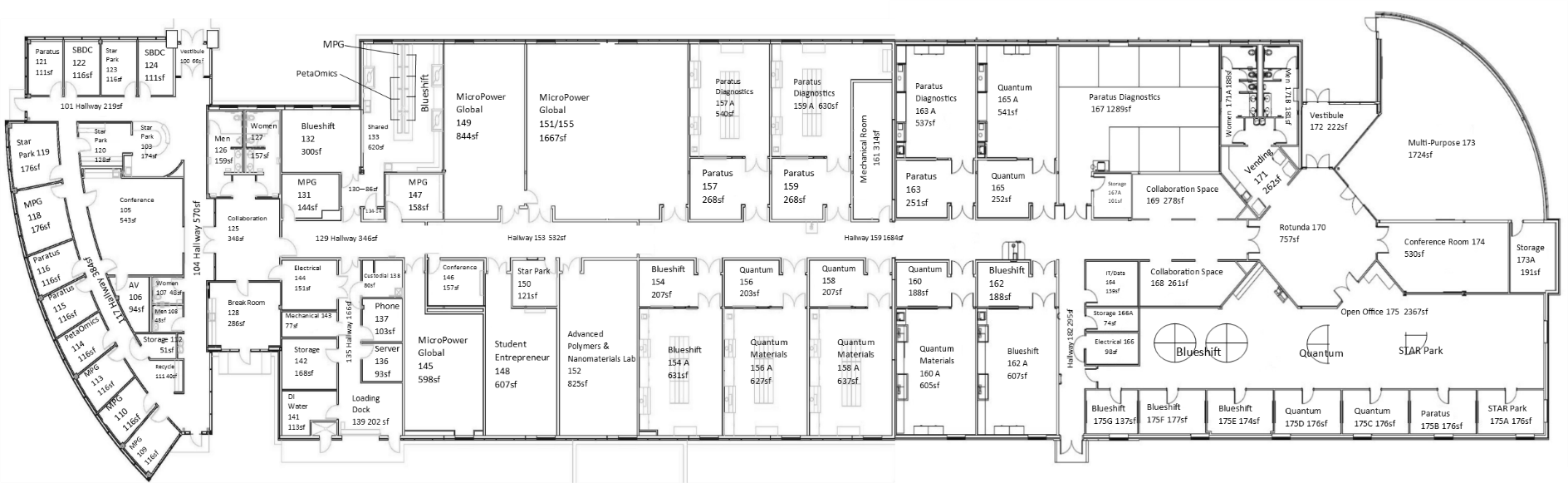 